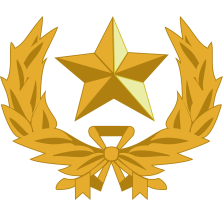 FICHA DE INSCRIPCIÓNNOMBRE COMPLETOTITULO UNIVERSITARIO QUE POSEELUGAR DE TRABAJOTELEFONOSDIRECCIÓN DE CORREO ELECTRÓNICOCÉDULA DE IDENTIDAD  OTRAS ACTIVIDADES QUE REALIZA8.  ADJUNTAR TITULO DE GRADO  y  CURRICULUM VITAE 